To Be Sold in Eastern States Sale Friday 8th MayA/c Possum Point Pastoral Company Tooma NSW  EU ACCREDDITED50 Angus Cows 6th Calves  Pure Rennylea blood, Possum Point station BredDepastured to Rennylea bulls 24/10/14 to 23/12/14. Classed breedersVendor offering payment termsDetails contact Matt Tinkler0429387939Matt	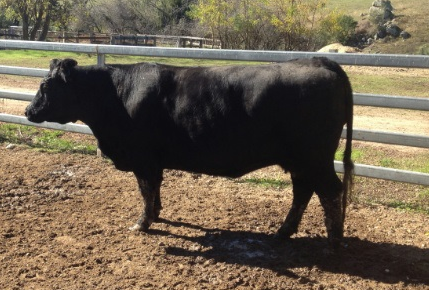 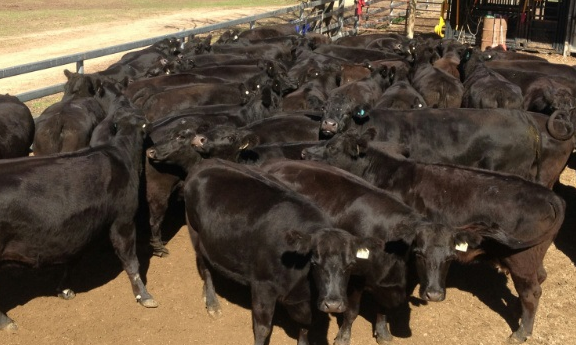 